Isla Vista Tenants Union (IVTU) Minutes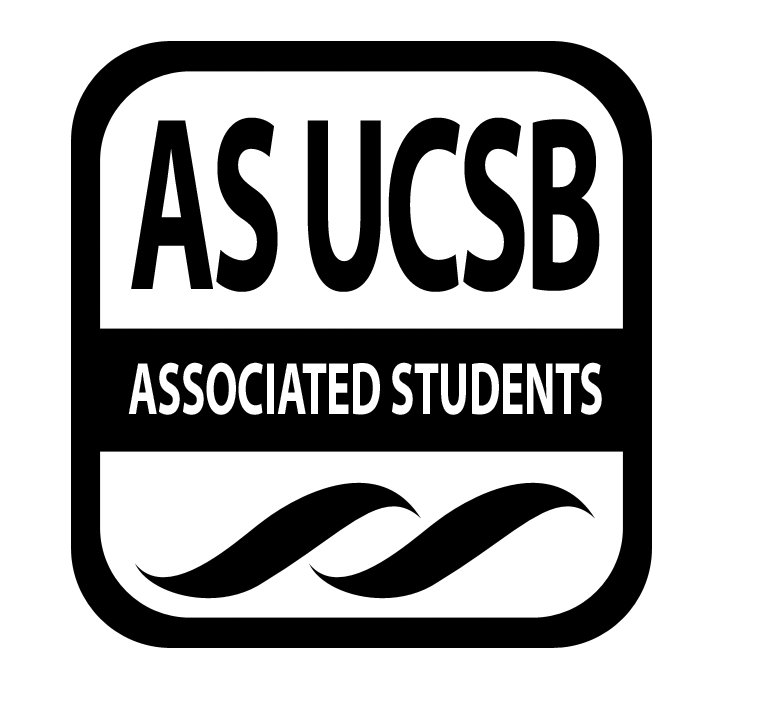 Associated Students Monday, January 12, 2015, 7:00 PMIVTU Office       Minutes/Actions recorded by: Clara PerezCALL TO ORDER 7:07 by Andrey Bogdanov, ChairA. MEETING BUSINESS	Roll Call
In attendance: Viviana Marsano, Paola.Acceptance of Excused Absences Acceptance of Proxies B. PUBLIC FORUM Viviana Marsano - GIVE Sale Funding RequestREPORTS  Advisor’s Report
Aaron JonesApologies for the retreat, pleased to hear that all went wellDiana and I met with EVPLA last week - PC governance structure, current EVPLA wants to get this going, need to move on things quicklyPC- have not formalized requests, but more funding requests coming to IVTU and other organizationseverything is going to stay on (encumbered)submitted request for lock-in for the Pardall Centerplace-holder, could always retract itneed to revisit it in the coming daysnext meeting - not set yetelections committee meeting tomorrow, almost the entire month of FebAS personnel mattershired new Environmental Programs Advisor - Sarah Siedschlaghelp all of Community AffairsAS  assistant director for Business Services - interplay with IVTUAssistant dir. for government affairsengage in discussion of IVTU case worker - not as pressing, but keep it on your radarreceived email from Paula (senator) about meeting - transportation petty-cab, CODE has been working on transporting students between IV and UCSBleasing period coming up for housing for student for the 15-16 yearleasing application grant, work with the IVTU Teen Center - talk about it laterGaucho Food Program- agreement, met last week, amendment to existing agreement, craft a memorandum of understanding - MOUlocation and time changesprod advisor to get it doneDiana PuenteAs an organization lock-in,up for reaffirmationAS cares to knowReasons that they should love ASNot campaigning, collective effort to put forth that campaignbudget is coming up - due February 4thtook take action on the Adopt a Loft33 organizations coming up for reaffirmationusually continued, but it has happened that some are not voted throughEVPLA wants to co-sponsor the housing forumDoodle - AS in IV, All Things IV AB3 - IV self governanceevery other Tuesday at the IV clinicNext Tues is the next one 6-8pmcommunity forum - IV violence prevention coalition, 6-8pm Thursday 15thIVCDC - discuss community center space and other community development projects, will send out another email about eventsMarch on Friday, 16th against Rape cultureExecutive Reports
AndreyIVTU Retreateveryone briefed on how it wentwas successful,looking to have another one this quarterTenants Evictions Meetingasked tenants to be more personally involved in the campaign, and they agreed - very brave and showed a lot of excitement Regular weekly, every Monday at 5:30pmsolidify the campaign and it’s processesmeeting will be open to the public Two team meetings a weekone meeting a week is insufficient wanted to get opinion on holding a meeting on other aspects of workWednesday at 6pm - which everyone indicated they were freewould cover some more fundamental/ internal issues determining and clarifying the details, goals, and steps of IVTU for the next few monthswhatever else we do not have time to talk aboutMonday meeting would be at 7pmworks well with the tenants meeting at 5:30pmAlexmeeting went really wellsome are timid but hopefully everyone will come aroundPetition sent out by email, please send feedbackdeadline for feedback: Thursday Jan 15thName PetitionBoard’s Reports
Bridgettretreat response: great, recovering for the foodIVCRC excited for the dates and everything
ClaraPicketing in LA 
Alejandronew shirts came in, woot woot!!black shirts coming in tomorrowowner of the print shop - likes to donate shirts to children that need it, asking for funding from IVTU to donate for more shirtsbuy a shirt and donate a shirt could explain a little more laterhelps the community out and the childrenretreat was awesome!! MelissaACCEPTANCE of AGENDA/CHANGES to AGENDAMOTION/SECOND: Alejandro/ Clara Motion to add Bike Fix-It Station, IV Teen Center Agreement, Meetings on Wednesdays, Name Everything: Petition, Campaign, Donation of Shirts to discussion itemsACTION: Vote: Consent Advisor/Staff Instruction/Request: N/AResponsible for Follow-through: N/AAdditional approval required: YES (Senate)ACCEPTANCE of ACTION SUMMARY/MINUTESMOTION/SECOND: Alejandro/ BridgettMotion to accept the IVTU minutes from January 5th, 2015ACTION: Vote: Consent Advisor/Staff Instruction/Request: N/AResponsible for Follow-through: N/AAdditional approval required: YES (Senate)ACTION ITEMS  F-2 New Business 
MOTION/SECOND: Clara/ AlexMotion to accept Jon’s resignationACTION: Vote: Consent Advisor/Staff Instruction/Request: N/AResponsible for Follow-through: N/AAdditional approval required: YES (Senate)MOTION/SECOND: Clara/ BridgettMotion to allocate no more than $600 for cleaning of the office exterior for the next 12-monthsACTION: Vote: ConsentAdvisor/Staff Instruction/Request: N/AResponsible for Follow-through: N/AAdditional approval required: YES (Senate)MOTION/SECOND: Alejandro/ BridgettMotion to table for one week to allocate no more than $1500 for Pescadero Lofts room adoptionACTION: Vote: ConsentAdvisor/Staff Instruction/Request: N/AResponsible for Follow-through: N/AAdditional approval required: YES (Senate)MOTION/SECOND: Bridgett/ AlexMotion to allocate $3000 for evicted tenant defense campaignACTION: Vote: ConsentAdvisor/Staff Instruction/Request: N/AResponsible for Follow-through: N/AAdditional approval required: YES (Senate)MOTION/SECOND: Clara/ AlejandroMotion to allocate $7,212.34 for GIVE Project FundingACTION: Vote: ConsentAdvisor/Staff Instruction/Request: N/AResponsible for Follow-through: N/AAdditional approval required: YES (Senate)DISCUSSION ITEMSBike Fix-It Stationemail Mac to find out more about this particular project specifics about the project asked for $625IV Teen Center Agreementgoing to draft an agreement for everyone to consideroverwhelmbasing it off the food co-op agreementdrafted a message with Corytalked to Marisela about itNancy C. - going to put on the agenda to talk with herIVTU consider:do you still want to do this?reaffirming that in your minutesaffirm commitment to the teen centerwhy one lump sum?we are talking about renting space or having space available for programs and activitiesPC as a whole was not on the line when IVTU was set to giving money to teen centerdifferentiate the teen center and the pardall centerEducation benefit of service close contact with teen center staffbenefit of both service managementworking with them about housing development and they would work with us about development of the youth and workshops - specifically support the teen center clientelemaybe going to college workshop? provide service for teensteen center staff spending x hours for x years, UCSB students putting their money into it, what are the students going to get out of itgaining skills, curriculumask for more specific things on what the teen center doesaiming for grand opening the first week of MarchCamino Del SurTeen Center asked if they could have their tutoring sessions hereMeetings on Wednesdayskept to an hoursend out another doodle for the extra meeting on a more casual find meeting time for the weeks that we are not going to meet Name Everything: Petition, Campaignput your suggestion on FB by Wednesday at 7pm :) insert petition link on press releaseDonation of Shirtslike the idea?get more informationmaybe make an allocationREMARKSADJOURNMENT9:18 PMMOTION/SECOND: Clara/ AlejandroMotion to adjourn this meetingACTION: Vote: ConsentNameNote: absent (excused/not excused)arrived late (time)departed early (time)proxy (full name)NameNote:absent (excused/not excused)arrived late (time)departed early (time)proxy (full name)Andrey BogdanovPresentAlexandra MealletPresentAlejandro SanchezPresentBridgett FigueroaPresentMelissa SandovalAbsent (Unexcused)Clara PerezPresentAaron JonesPresentDiana PuentePresent